「JPRO電子出版物登録無料キャンペーン！」のお知らせ2019年8月1日一般社団法人 日本出版インフラセンター（JPO）代表理事 相賀昌宏出版情報登録センター（JPRO）管理委員会委員長 柳本重民「JPROへの電子出版物登録方法がより簡単に登録料も安価（一部無料）になります！」利用社各位出版情報登録センター（JPRO）は、６月現在、登録が235万点を超え、物流・仕入・選書・予約・注文で活用される業界に不可欠の情報インフラとなりました。今後は、電子出版物の登録をさらに進め、紙と電子を合わせた「日本初の出版物総合データベース」のより一層の充実を目指しています。この度、業界の公的インフラ（共通書誌情報システム）の運営を引き継いだ電子取次会社メディアドゥのご協力により、電子出版物の登録方法をより簡便にできることとなりました。そこで、登録点数を増やして、より強固な総合DBとしていくために、無料キャンペーンを実施しかつ登録料を値下げすることになりましたので、ご案内いたします。登録方法がシンプルになります！貴社のご承認がいただければ、貴社がメディアドゥ社に販売委託している電子出版物の書誌情報のうち登録に必要な項目(コンテンツデータは含みません)をJPROに取り込みJPROが登録作業を行います。メディアドゥ社とお取引のない出版社様で、主取引がモバイルブック・ジェーピー社の出版社様や、JPROへの直接登録を希望される出版社様は、JPRO事務局にお申し出ください。電子取次事業者経由で登録するメリット貴社のスタッフの手間を増やさずに自動的に電子出版物の書誌情報が登録され、紙の底本情報と紐づけることができます。電子取次会社がクリーニングしたデータを取り込むので、正確な書誌情報が登録できます。必要な項目のみが登録されます。（お取引条件や特定書店向けの情報等は一切登録されません）価格変更等の情報修正があった場合も、電子取次会社経由でJPROに反映されます。従来、共通書誌情報システム経由でJPROに登録していた出版社様も作業の手間が省けます。共通書誌情報システムの利用ができずに登録を見送っていた出版社様も、電子出版物の書誌情報の登録が簡便にできるようになります。JPROに電子出版物情報を登録するメリット電子出版物の出版権（電子出版権）情報の公示が可能になります。2015年の著作権法改正により、著作権者から電子出版権の設定を受けた出版社は公衆送信を行う権利を専有し、インターネットを用いた無断送信(インターネット上の海賊版)を自ら差し止めることができるようになりました。JPROに電子出版物を登録すると、電子出版権情報も任意で付与でき、「正規版」として電子出版権が設定されている場合にはJPRO出版権検索にて公示することが出来ます。（JPRO出版権検索：https://jpro2.jpo.or.jp/limit/pubrights/captchainput）JPROの検索サイト「出版書誌データベース（略称：Pub DB）」（https://www.books.or.jp/）に「電子版あり」と表示されます。読者には紙版が入手困難となっても電子版という選択肢を示すことができます。また著者に対しても電子で出版を継続する出版者として意思表明することにつながります。登録無料キャンペーンと登録料の値下げ電子出版物の登録「無料キャンペーン期間」を設けます。本年10月1日から12月31日までを制度切り換え期間として、それまでの既刊で未登録のもの及び期間中に発行の電子出版物は登録無料とします。JPROの新登録料電子出版物でコミックの「一話もの」等のマイクロコンテンツは個々に課金せず、当面は紙の本と1対1で紐づけて「1 ISBNで1,200円」と算定します。以上以上を踏まえ、ご承認をいただける場合は以下、必要事項をご記入いただきこのメールにご返信ください。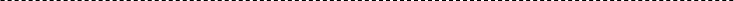 （＊添付のWord文書でご返信いただくことも可能です）出版社名：　　　　　　　　　　　　　　　　　　　　　　　　　ご担当者名：　　　　　　　　　　メールアドレス：　　　　　　　　　　　　　　　　　　　　　　電話番号：　　　　　　　　　　　電子出版物の登録方法を①～③からひとつご選択のうえ番号をご記入ください〔　　〕①　メディアドゥを介して登録する②　出版社ご自身で登録する（メディアドゥとお取引のない場合）③　その他モバイルブック・ジェーピー等を介して登録する（メディアドゥとお取引のない場合）＊本年10月1日から12月31日までを制度切り換え期間として、それまでの既刊で未登録のもの及び期間中に発行の電子出版物は登録無料とします。＊ご不明な点などございましたら以下までお問い合わせください。＜問合せ先＞一般社団法人 日本出版インフラセンター 出版情報登録センター 事務局メールアドレス：jprouketsuke@jpo.or.jp現行の登録料2020年1月1日からの登録料紙1,000円、電子500円合計　1,500円紙1,000円、電子200円合計1,200円